Windsock Village Property Owners Corporation MeetingTuesday October 19, 2021 @ 6:30 pm 4 Apache LaneMeeting called to order at 6:33 pmAttendanceAnn Cady						Paula MooreCarl Tyler						Tom HuckmanChristopher McNevich 				Chip Johnson	       Greg Howard					Approve minutes of October 19, 2021 meetingMotion to accept minutes as written.  Motion passed.  Treasurers ReportMotion to accept report as presented.  Motion passed. Money Market Account	$75,571.64Checking Account		$53,823.16Balance on RE Loan		$52,417.91Total O/S Dues		$10,307.26Old BusinessDelinquent Accounts The number of delinquent accounts is 16.  Letters will be sent to delinquent owners in January 2022 with their account statement.  There was discussion of imposing an interest charge on unpaid balances and whether owners should be notified they need to pay in full or be subject to small claims court filing and interest.  It was decided to maintain status quo until annual meeting.Small claims court case brought by Frank Sullivan has been delay until July 2022.C&R Violations.  Status quo.11 Skyhawk fence not repaired.  Certified letter sent.Curtis DeWitt of 24 Old Mill Rd issue continues with attorney.31 Navajo Trail the previously unregistered vehicle is currently not on the property but construction on second building continues. Road Maintenance.  Crack sealing completed and went well.  The work was done well and the final price was good.The roads were cleared of pine needles as were the catch basins.   Shoulder work including cutting saplings and brush was completed.Brooks came in and marked drains and electric connections in preparation for snow plowing.New BusinessThere was discussion regarding the building newly constructed by Neil Underwood on Navajo Rd as to whether it was within the boundaries approved by the Corporation.   Measurements were taken and it was found to be in compliance.	Motion to adjourn passed.  Adjourned at 7:06 PM   Next meeting on February 15, 2022 at 6:30 pm via zoom.  Respectfully submitted,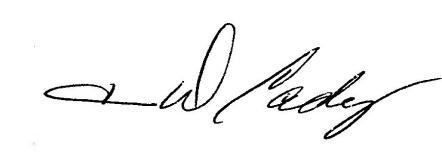 Ann D. Cady, Secretary